CIRCULAR 78-2016 - A todas as Delegacións (*)- A todolos asambleistas- A todolos membros da Xunta Directiva e Comisión Delegada(*) Para a súa distribución entre todos os estamentos da súa demarcaciónCONVOCATORIA ASEMBLEA XERAL ORDINARIA 2016Hotel Congreso. Montouto. Santiago de Compostela http://www.hotelcongreso.com A Coruña. Sábado, 10 de decembro do 2016	De acordo co que determinan os artigos 18 e 22º dos vixentes Estatutos desta Federación Galega de Atletismo, convocase a Asemblea Xeral Ordinaria,  correspondente ao ano 2016. A Asemblea celebrarase nun Salón do Hotel Congreso sito en Montouto en Santiago de Compostela. A Asemblea terá lugar o Sábado día 10 de decembro do 2016 ás 17:00 horas en primeira convocatoria e ás 17:30 horas en segunda convocatoria, para tratar os seguintes  asuntos do orde do día que son os correspondentes ás funcións da Asamblea Xeral Ordinaria establecidas no artigo 18 dos actuais estatutos da FGAArtigo 18º.–1- A Asemblea Xeral en canto órgano máximo de goberno e representación da FGA pode adoptar calquera acordo ou decisión sobre a mesma, con sometemento ás regras de competencia e procedemento.2- A Asemblea Xeral Ordinaria terá a competencia nas seguintes materias:Aprobación do calendario deportivo, bases e regulamentos das competicións e memoria das actividades anuais.Aprobación da liquidación do Orzamento do exercicio anterior.Aprobación do proxecto de Orzamento do exercicio seguinte.Análise, e no seu caso aprobación das propostas presentadas pola Xunta Directiva e os membros da Asemblea Xeral, presentadas na forma e condicións que regulamentariamente se determinen.A aprobación do gravame ou alleación dos bens inmobles da FGA, cando o importe da operación sexa igual ou superior ao 10% do seu orzamento ou 55.000 éuros. Este acordo necesitará un mínimo de 2/3 dos votantes presentes.A elección e cesamento dos membros da Comisión Delegada da Asemblea Xeral así como a provisión de vacantes que se produzan do mandato, na forma legal e regulamentariamente se determine.As materias enumeradas baixo os apartados a), b) e c), deberán ser tratadas preceptiva e inexcusablemente unha vez ao ano en Asamblea Xeral Ordinaria.A documentación relativa ós apartados a), b) e c) deberá ser enviada ós membros da Asamblea Xeral, polo menos, con sete días de antelación á data de celebraciónORDE DO DÍA		1.- Saúdo e benvida do Presidente da FGA                                Lista de compoñentes       Designación de dous delegados escrutadores 2.- Aprobación, se procede da Acta da Asemblea Xeral anterior 		3.- Informe do Presidente		4.- Aprobación, se procede, da liquidación definitiva do ano 20155.-Aprobación, se procede, da liquidación provisional do ano 2016. 		6.- Aprobación, se procede, do proxecto de orzamento para o ano 2017.                        7.- Aprobación, se procede, das novas cuotas de licenzas 2016/17.		8.- Estudo e debate das propostas presentadas polos asembleístas 9.- Estudo e aprobación se procede, do Calendario de Competicións, normas técnicas da tempada 2016/17 e memoria de competicións 2016/17.		10.- Rogos e cuestiónsPrégase confirmación no email secretariogeneralfga@gmail.com  antes do venres día 2 de decembro ás 20:00 horas. Os Clubs que forman parte da Asemblea, deberán acreditar á persoa que os represente, mediante escrito asinado polo Presidente ou persoa autorizada do Club, e co selo do mesmo. Este escrito estará asinado igualmente polo interesado, que o entregará ao Secretario da Federación Galega de Atletismo, antes do comezo da sesión. 
Recórdase que para a válida constitución da Asamblea, en primeira convocatoria, requírese como mínimo a metade dos seus membros de pleno dereito, e en segunda con calquera que sexa o número de asistentes. PROGRAMA DE ACTIVIDADES17:00 h. 1ª Convocatoria Asemblea 17:30 h. 2ª Convocatoria AsembleaNORMAS DE ACTUACIÓN DA ASEMBLEA XERAL DA F.G.A.I – FORMULACION DE PROPOSTASArt. 1º.- Unha vez convocada a Asemblea, os asembleístas poderán enviar as propostas  ata o día 2 de decembro ás 20:00 horas. Tódalas propostas deben ser enviadas por email (secretariogeneralfga@gmail.com) a través do modelo que se inclúe nesta circular, todas elas deben vir en word. A FGA responderá ao propoñente a través do email confirmando a recepción da mesma. Será responsabilidade do propoñente asegurarse da recepción da súa proposta.Art. 2º.- Estas propostas seguirán un formato unificado no que se especificarán o nome do propoñente, o texto da exposición e a proposta final. Por cada proposta distinta que se formule enviarase un impreso diferente.Art. 3º.- Recibidas todas as propostas en forma e prazo indicados, a Xunta Directiva realizará un estudo das mesmas, para admitir todas aquelas que polo seu contido deban ser presentadas para a súa aprobación na Asemblea Xeral. A Xunta Directiva na súa reunión previa a asemblea poderá efectuar e elevar á asemblea novas propostas.Art. 4º.- As propostas non aceptadas serán devoltas aos propoñentes cunha explicación escrita da causa de seu non aceptaciónII – DELIBERACIÓN DAS PROPOSTASArt. 5º.- As propostas aceptadas serán expostas na Asemblea Xeral polos propoñentes durante 5 minutos, tralo cal o Presidente pedirá que se ergan os que desexen intervir, permitíndose ata 2 quendas a favor e ata 2 quendas en contra, cun prazo máximo de 2 minutos por cada intervención. Unha vez terminadas as intervencións, o Presidente cederá a palabra ao propoñente para que formule a proposta, co que se pasará á votación da mesma.
Art. 6º.- Durante o debate, poderán formularse emendas “in óbice” para aunar criterios contrapostos. O Presidente poderá conceder 2 quendas a favor e 2 en contra das mesmas, de 2 minutos cada un, para proceder a seguir á súa votación.III – VOTACIÓNSArt. 7º.- As votacións realizaranse na forma e pola orde que a Presidencia estableza, sendo esta a que ha decidir se han ser ordinarias, nominais ou secretas, se polo menos o vintecinco por cento dos asistentes solicita unha modalidade determinada, a forma de votación decidirase por maioría simple dos membros dá Asemblea Xeral. Non caso de empate ou voto do Presidente será de calidadeArt. 8º.- No caso de dúbida, a votación repetiraseArt. 9º.- O reconto de votos realizarano os 2 escrutadores escollidos pola Asamblea ao comezo da mesma.Art. 10º.- As votacións non poderán interromperse baixo ningún concepto e mentres teña lugar a mesma, non poderá entrar nin saír da sala onde celébrese ningún dos membros da reunión ou Asemblea.Art. 11º.- Terminado o escrutinio o Secretario dará o resultado da votaciónArt. 12.- As votacións para a elección de cargos serán secretas. Realizaranse polo procedemento que acorde a mesaA Coruña,  21 de novembro 2016                             Víctor Arufe GiraldezSecretario Xeral FGAPROP0STA PARA A ASEMBLEA XERAL 2016(Non cubrir os espazos sombreados)PROPOÑENTE: Dº/Dª. REPRESENTANTE DE (ESTAMENTO):  TEMA:  Para tratar en:EXPOSICIÓN:. PROPOSTA: DATA:	 			D.N.I.:			SINATURA:     Aceptada   RexeitadaRechada por: PRAZO DE PRESENTACIÓN DE PROPOSTAS ATA O DÍA 2  DE DECEMBRO AS 20:00 HORAS ( secretariogeneralfga@gmail.com)Membros da Asemblea Xeral da FGAPresidente :Hornillos Baz, IsidoroPROVINCIA DE A CORUÑAESTAMENTO DE CLUBESESTAMENTO DE ATLETASArea Santos, José FranciscoPrego Tabuyo, EnriqueRodríguez del Río, Mª de los ÁngelesRodríguez Miguélez; Mª TeresaTeijeiro Martorell, EvaVarela Rivas, VanesaESTAMENTO DE ADESTRADORESVeiga Doldán, VicenteESTAMENTO DE XUÍCESFernández Amado, Mª BertaPROVINCIA DE LUGOESTAMENTO DE CLUBESESTAMENTO DE ATLETASArribas Rodríguez, ErikaArrojo Fernández, RubénESTAMENTO DE ADESTRADORESLombao Pena, José ManuelESTAMENTO DE XUÍCESMartín Teijeiro, Eustorgio MartínPROVINCIA DE OURENSEESTAMENTO DE CLUBESESTAMENTO DE ATLETASGómez Rosales, EladioNogueira Fernández, LuisSeoane Vázquez, Óscar JoséESTAMENTO DE ADESTRADORESFidalgo Vázquez, AngelESTAMENTO DE XUÍCESLópez-Montesinos Vázquez, ÁngelPROVINCIA DE PONTEVEDRAESTAMENTO DE CLUBESESTAMENTO ATLETASBrea Ozores, MartínDomínguez Salas, DavidFernadez Rodrígues, Juan PabloMartínez Ageitos, ManuelSolla Carballo, AlexandreESTAMENTO ADESTRADORESFerrer Moreira, SantiagoESTAMENTO XUICESTorres Castiñeira, Mª del CarmenVictor Arufe GiraldezSecretario Xeral da  FGA(Asdo. no Orixinal)A Coruña, a  21 de novembro de 2016A.AT.DEP.BARBANZAATLETICA A SILVAATLETISMO FONTES DO SARATLETISMO RIAZOR CORUÑC. A. AFFLELOU NARONCLUB ATLETISMO MILLARAIOCLUB ATLETISMO NOIACLUB ATLETISMO SADACLUB ATLETISMO SARCLUBE ATLETISMO CORUÑA COMARCAMARINEDA ATLETICOOLIMPICO VEDRARIA FERROL-CONCEPCION ARENALSANTA MARIA DEL MARUNIVERSIDADE SANTIAGO COMPOSTELAA GANDARACA LUCUS CAIXA RURAL GALEGACLUB POLIDEPORTIVO MARISTAS LUGOEGOVARROS DE VIVEIROESCOLA ATLETICA LUCENSEESCOLAS DEP. LOURENZAFRANCISCANOSA.D. LIMIACTIVAASOCIACION DEPORTIVA ATLETICA DO SIL (ADAS)BURGAS ATLETISMO OURENSECLUB ATLETISMO GUILLERME BROWNCLUB DEPORTIVO LA PURISIMACLUB OURENSE ATLETISMOA.D.MAZIAGRUPACION VIGUESA DE ATLETISMOATLETISMO C.S.C.R. BEADEATLETISMO CUNTIS (ADM)ATLETISMO DEZAATLETISMO MORRAZOATLETISMO PORRINOATLETISMO SAMERTOLAMEUATLETISMO TUIATLETISMO VILA DE CANGASCLUB ATLETISMO ESTRADACLUB ATLETISMO FEMENINO CELTACLUB SUAREZ MARQUIERCOMESAÑA SPORTING CLUBREAL CLUB CELTA DE ATLETISMOSAN NARCISOSOCIEDAD ATLETICA VAL MIÑORSOCIEDAD GIMNASTICA DE PONTEVEDRA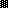 